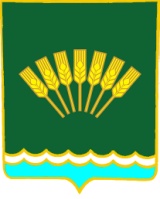 БАШКОРТОСТАН РЕСПУБЛИКАһЫ                      СТӘРЛЕТАМАҠ РАЙОНЫ                        МУНИЦИПАЛЬ РАЙОНЫНЫҢ            АЙЫУСЫ АУЫЛ СОВЕТЫ АУЫЛ БИЛӘМӘһЕ ХАКИМИӘТЕ                                                 АДМИНИСТРАЦИЯ СЕЛЬСКОГО ПОСЕЛЕНИЯ АЮЧЕВСКИЙ СЕЛЬСОВЕТ МУНИЦИПАЛЬНОГО РАЙОНА  СТЕРЛИТАМАКСКИЙ РАЙОНРЕСПУБЛИКИ БАШКОРТОСТАН                   КАРАР                                                                   ПОСТАНОВЛЕНИЕ       «14» октябрь 2014                         № 24                                  «14» октября  .  О Порядке формирования и ведения реестра муниципальных услуг сельского     поселения Аючевский сельсовет муниципального района Стерлитамакский район Республики Башкортостан       Во исполнение Федерального закона №210-ФЗ от 27.07.2010 (с изм. от 21.07.2014 № 263-ФЗ) «Об организации предоставления государственных и муниципальных услуг», постановления Правительства Республики Башкортостан от 21.04.2009 № 147 (в ред. от 14.11.2011 № 407) «О Порядке формирования и ведения перечня государственных услуг Республики Башкортостан», ПОСТАНОВЛЯЮ:       1. Утвердить прилагаемый Порядок формирования и ведения реестра муниципальных услуг сельского поселения Аючевский сельсовет Республики Башкортостан (далее - Порядок).2. Определить управляющего делами Насырову Рамилю Асфандияровну Администрации сельского поселения Аючевский  сельсовет муниципального района Стерлитамакский район Республики Башкортостан уполномоченным лицом по формированию перечня муниципальных услуг сельского поселения Аючевский  сельсовет муниципального района Стерлитамакский район Республики Башкортостан.       3. Обнародовать настоящее постановление в установленном порядке и разместить на официальном сайте муниципального района Стерлитамакский район Республики Башкортостан в сети Интернет (страница сельского поселения Аючевский  сельсовет).   6. Контроль за исполнением настоящего постановления оставляю за собой.Глава сельского поселения                                                    Вахитова Х.Р.                                                                            Утвержденпостановлением Администрации сельского поселения Аючевский  сельсовет муниципального района Стерлитамакский район  Республики Башкортостанот « 14 »октября  .  № 24                                                                     ПОРЯДОКФОРМИРОВАНИЯ И ВЕДЕНИЯ РЕЕСТРА МУНИЦИПАЛЬНЫХУСЛУГ СЕЛЬСКОГО ПОСЕЛЕНИЯ АЮЧЕВСКИЙ СЕЛЬСОВЕТ МУНИЦИПАЛЬНОГО РАЙОНА СТЕРЛИТАМАКСКИЙ РАЙОН РЕСПУБЛИКИ БАШКОРТОСТАН1. Настоящий Порядок определяет правила формирования и ведения реестра муниципальных услуг сельского поселения Аючевский сельсовет муниципального района Стерлитамакский район Республики Башкортостан.2. Реестр муниципальных услуг сельского поселения Аючевский  сельсовет муниципального района Стерлитамакский район Республики Башкортостан (далее - Реестр) содержит информацию о муниципальных услугах, оказываемых Администрацией сельского поселения Аючевский сельсовет муниципального района Стерлитамакский район Республики Башкортостан. Формирование Реестра обеспечит права и законные интересы физических и юридических лиц, учет и анализ видов, количество муниципальных услуг, а также доступность и открытость сведений о муниципальных услугах сельского поселения Аючевский сельсовет муниципального района Стерлитамакский район Республики Башкортостан.3. Данные Реестра используются при разработке проекта бюджета сельского поселения Аючевский сельсовет муниципального района Стерлитамакский район Республики Башкортостан на очередной финансовый год (на очередной финансовый год и плановый период), а также при формировании муниципальных программ.4. Формирование и ведение Реестра осуществляется в соответствии с нормативными правовыми актами Российской Федерации, Республики Башкортостан, муниципального района Стерлитамакский район Республики Башкортостан, регулирующими предоставление государственных и муниципальных услуг исполнительными органами государственной и муниципальной власти, а так же организациями, находящимися в их ведении, и настоящим Порядком.5. Реестр утверждается постановлением Администрации сельского поселения Аючевский  сельсовет муниципального района Стерлитамакский район Республики Башкортостан.6. Управляющий делами Насырова Рамиля Асфандияровна Администрации сельского поселения Аючевский сельсовет муниципального района Стерлитамакский район Республики Башкортостан (далее - держатель Реестра) формирует Реестр по форме согласно приложению к настоящему Порядку.7. Ведение Реестра осуществляется на бумажном и электронном носителях. При несоответствии записей на бумажных носителях записям на электронных носителях приоритет имеют записи на бумажных носителях. Содержащиеся в Реестре сведения являются открытыми и общедоступными.8. Реестр должен содержать следующие сведения о муниципальных услугах:- порядковый номер записи муниципальной услуги;- сфера деятельности;- наименование муниципальной услуги (функции);- нормативный правовой акт, устанавливающий полномочие органа местного самоуправления;- нормативный правовой акт, устанавливающий предоставление муниципальной услуги (функции), утверждающий административный регламент предоставления муниципальной услуги (функции);- наименование должностного лица органа местного самоуправления, предоставляющего муниципальную услугу (исполняющего муниципальную функцию);- предоставление муниципальной услуги (функции) в электронном виде;- межведомственное взаимодействие;- предоставление услуги в МФЦ;- стоимость предоставления услуги.9. Ведение Реестра включает в себя следующие процедуры:включение муниципальной услуги в Реестр;внесение в Реестр изменившихся сведений о муниципальной услуге;исключение муниципальной услуги из Реестра.10. Основаниями для включения (изменения, исключения) муниципальной услуги в Реестр являются нормативные правовые акты Российской Федерации, Республики Башкортостан, сельского поселения Аючевский сельсовет муниципального района Стерлитамакский район Республики Башкортостан, устанавливающие (изменяющие, исключающие) предоставление муниципальной услуги сельского поселения Аючевский сельсовет муниципального района Стерлитамакский район Республики Башкортостан.11. Изменения в Реестр вносятся постановлением Администрации сельского поселения Аючевский  сельсовет муниципального района Стерлитамакский район Правительства Республики Башкортостан.12. Держатель реестра осуществляет постоянный мониторинг Реестра муниципальных услуг предоставляемых Администрацией сельского поселения Аючевский  сельсовет муниципального района Стерлитамакский район Республики Башкортостан, на предмет его соответствия требованиям законодательства. 13. Держатель реестра несет ответственность за полноту, своевременность предоставления и достоверность сведений, представленных в Реестре.14. Электронная копия Реестра размещается на официальном сайте муниципального района Стерлитамакский район Республики Башкортостан в сети Интернет на странице сельского поселения Аючевский сельсовет и является открытой для общего доступа через сеть Интернет с момента утверждения Реестра и изменений, вносимых в него.